Praktická aktivita #6 - ODPOVĚDIKapitola 3Úroveň EQF: 5-6Autor:			CLA, člen konsorcia SUSMILEZdroje pro praktické cvičení3.2.2 Technologie nejvhodnější pro logistiku LMD3.2.3 Sběr informací v LMD3.4.4 Investice do nových technologiíInstrukceTato aktivita může být prováděna s jinými vstupními daty, než jsou prezentována v praktické aktivitě SUSMILE. Tento typ cvičení by měl pomoci učitelům a studentům implementovat do výuky fakta z reálného života, doporučuje se flexibilita dat.Poznámky pro učiteleTato aktivita je zaměřena především na úžas studentů z jejich budoucího profesního oboru a odbornosti v jeho praktickém využití. Zároveň zvyšuje jejich nezávislost a hodnotící schopnosti. Úkol 1: Po zadání startovního a koncového místa byly stanoveny následující vzdálenosti: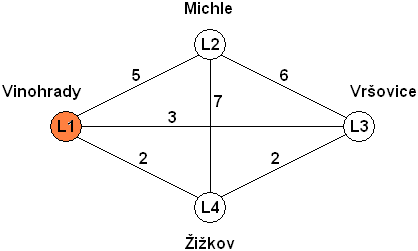 Úkol 2:Okružní trasa by měla být určena pomocí těchto schémat:- s výchozím bodem u distribučního centra na Vinohradech- přiřazení nejkratší trasy k nejbližší vývodce na Žižkově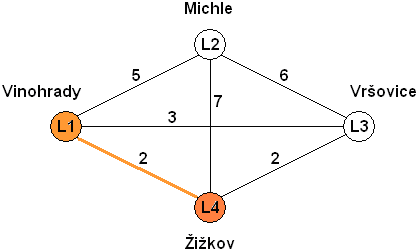 -přiřazení nejkratší trasy do nejbližší nenavštívené prodejny ve Vršovicích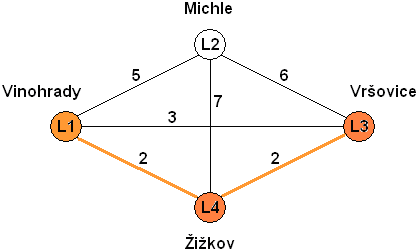 - přiřazení nejkratší trasy k nejbližší nenavštívené prodejně v Michli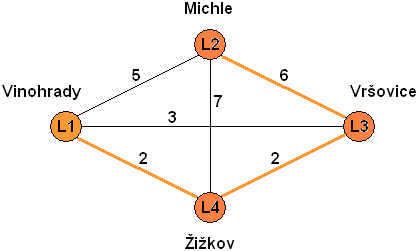 - ukončení jízdy u distribučního centra na Vinohradech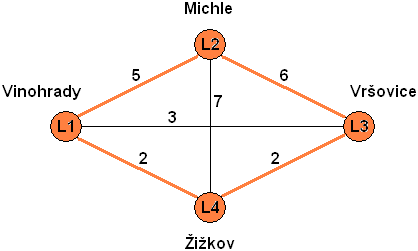 Vyhodnocení Jako nejkratší trasa v obsluze prodejen byla naplánována okružní trasa Vinohrady - Žižkov - Vršovice - Michle - Vinohrady s celkovou ujetou vzdáleností 15 km. Použití výše uvedeného postupu nám tedy umožnilo stanovit minimální ujetou vzdálenost při servisu a pořadí obsluhy skladů.